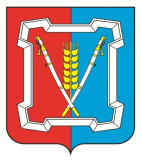 Контрольно-счетный органКурского муниципального района Ставропольского краяШкольный пер., д. 12, с-ца Курская, 357850 Тел.: 8(87964)6-46-14, 6-46-12, факс 6-46-12, KSOKMR@yandex.ru____________________________________________________________________________________________________              Утверждаю:                                                                         Председатель                                                                         Контрольно-счетного органа                                                                         Курского муниципального                                                                                            района                                                                         Ставропольского края                                                                         _______________ А.А. Оганесян                                                         «25» июня 2018 годаЗАКЛЮЧЕНИЕ
на проект решения «О внесении изменений в решение совета Курского муниципального района Ставропольского края от 07 декабря 2017 года      № 16 «О бюджете Курского муниципального района Ставропольского края на 2018 год и плановый период 2019 и 2020 годов»«25» июня 2018 года                                      		                                 № 34 На основании пункта 2 части 1 статьи 8 Положения «О Контрольно-счетном органе Курского муниципального района Ставропольского края» от 20 декабря 2012 года № 25 и пункта 8 Положения о бюджетном процессе Курского муниципального района Ставропольского края Контрольно-счетным органом Курского муниципального района Ставропольского края подготовлено заключение на проект решения «О внесении изменений в решение совета Курского муниципального района Ставропольского края от 07 декабря 2017 года № 16 «О бюджете Курского муниципального района Ставропольского края на 2018 год и плановый период 2019 и 2020 годов» (далее – проект).Проект подготовлен в целях изменения основных характеристик бюджета Курского муниципального района Ставропольского края на 2018 год.Прогнозируется увеличения доходной части бюджета на                  70,53 тыс. рублей и расходной части на 6 091,45 тыс. рублей. Размер дефицита бюджета Курского муниципального района Ставропольского края планируется с увеличением на 6 020,92 тыс. рублей.Размер дефицита составил 17,49 % от общего объема доходов, без учета безвозмездных поступлений. Размер дефицита превышает допустимый размер 10%, установленный пунктом 3 статьи 92.1 Бюджетного кодекса Российской Федерации (далее – БК РФ). Превышение составило          7 396,27 тыс. рублей. Согласно абзаца 3 пункта 3 статьи 92.1 БК РФ превышение размера дефицита возможно в случае утверждения муниципальным правовым актом представительного органа муниципального образования о бюджете, в составе источников финансирования дефицита местного бюджета, снижения остатков средств на счетах по учету средств местного бюджета, в пределах суммы снижения остатков средств на счетах по учету средств местного бюджета. 	Проектом предлагается внести изменения в пункт 1 подпункты 1, 2, 3 и в пункт 15. Приложения к решению о бюджете 1, 1а, 4, 6, 8 и 10 предлагается изложить в новой редакции.В подпункте 1 пункта 1 решения о бюджете предлагается уточнить объем неналоговых доходов и безвозмездных поступлений, который корректируется в сторону увеличения на 70,53 тыс. рублей. В пункте 15 решения о бюджете предлагается уточнить объем бюджетных ассигнований дорожного фонда Курского муниципального района Ставропольского края, который корректируется в сторону уменьшения на      1 458,04 тыс. рублей.  В программной части расходов бюджета предусматривается уменьшение бюджетных назначений на 457,75 тыс. рублей. По трем из 14 муниципальных программ (далее - программы) увеличение на сумму 1 000,29 тыс. рублей, по одной планируется уменьшение на сумму 1 458,04 тыс. рублей, по остальным программам – изменения не прогнозируются. Увеличение программной части расходов бюджета предлагается осуществить в рамках следующих программ:- развитие образования на 812,27 тыс. рублей или на 0,13 %;- социальная поддержка граждан на 113,02 тыс. рублей или на 0,04 %;- управление имуществом на 75,00 тыс. рублей или на 9,38 %.Уменьшение программной части проекта предлагается осуществить в рамках следующих программ: - развитие коммунального хозяйства, транспортной системы и обеспечения безопасности дорожного движения на 1 458,04 тыс. рублей или на 15,32 %;Увеличение непрограммных расходов планируется по обеспечению деятельности администрации Курского муниципального района Ставропольского края на  6 549,20 тыс. рублей.С учетом предлагаемых изменений уточненные годовые назначения составят:- по доходам местного бюджета 1 174 673,18 тыс. рублей, что на 70,53 тыс. рублей (0,006 %) выше утвержденных назначений;- по расходам местного бюджета 1 199 915,95 тыс. рублей, что на 6091,45 тыс. рублей (0,51 %) выше утвержденных назначений;- дефицит бюджета 31 334,22 тыс. рублей.На основании вышеизложенного, Контрольно-счетным органом Курского муниципального района Ставропольского края сделан вывод, что проект решения «О внесении изменений в решение совета Курского муниципального района Ставропольского края от 07 декабря 2017 года № 16 «О бюджете Курского муниципального района Ставропольского края на 2018 год и плановый период 2019 и 2020 годов» соответствует требованиям бюджетного законодательства и может быть рассмотрен советом Курского муниципального района Ставропольского края в установленном порядке. ИнспекторКонтрольно-счетного органаКурского муниципального района Ставропольского края                                                                     В.А. Шатохина